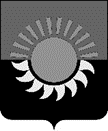 РОССИЙСКАЯ ФЕДЕРАЦИЯКемеровская область-КузбассМуниципальное образование - Осинниковский городской округАдминистрация Осинниковского городского округаПОСТАНОВЛЕНИЕ26.04.2022г.  	                                                                                                                                 № 440-нпОб утверждении административного регламента предоставления муниципальной услуги «Признание садового дома жилым домом и жилого дома садовым домом»На основании Градостроительного Кодекса РФ, Федерального Закона № 210-ФЗ от 27.07.2010г. "Об организации предоставления государственных и муниципальных услуг", плана перевода массовых социально значимых услуг регионального и муниципального уровня в электронный формат, утвержденного протоколом Президиума Правительственной комиссии по цифровому развитию, использованию информационных технологий для улучшения качества жизни и условий ведения предпринимательской деятельности от 25 июня 2021г. № 19, ст. 45 Устава Осинниковского городского округа Кемеровской области-Кузбасса, в целях обеспечения информационной открытости деятельности органов местного самоуправления, повышения качества и доступности предоставления муниципальных услуг:1.Утвердить административный регламент предоставления муниципальной услуги «Признание садового дома жилым домом и жилого дома садовым домом», согласно приложению №1 к настоящему постановлению.2.Признать утратившим силу постановление администрации Осинниковского городского округа № 609-нп от 01.07.2021г. «Об утверждении административного регламента предоставления муниципальной услуги «Признание садового дома жилым домом и жилого дома садовым домом».3. Опубликовать настоящее постановление в городской муниципальной общественно-политической газете «Время и Жизнь» и разместить на официальном сайте администрации Осинниковского городского округа http://www.osinniki.org в сети Интернет.4. Постановление вступает в силу со дня его официального опубликования.5. Контроль за исполнением настоящего постановления возложить на заместителя Главы городского округа по строительству О.В. Ефиманову, начальника отдела архитектуры и градостроительства администрации Осинниковского городского округа К.С. Алябьеву.Глава Осинниковского городского округа                                                                                                                  И.В. РомановС постановлением ознакомлен, с возложением обязанностей согласен                  _____________                                О.В. Ефиманова                                                                                                                                              (подпись)С постановлением ознакомлен, с возложением обязанностей согласен                  ______________                                  К.С.Алябьева                                                                            (подпись)  Исп.: Алябьева К.С.  4-40-28Приложение № 1к постановлению администрацииОсинниковского городского округа№ 440-нп от 26.04.2022г.Административный регламент предоставления муниципальной услуги«Признание садового дома жилым домом и жилого дома садовым домом»1.Общие положения1.1.Административный регламент предоставления муниципальной услуги «Признание садового дома жилым домом и жилого дома садовым домом» разработан в целях повышения качества и доступности предоставления муниципальной услуги, определяет стандарт, сроки и последовательность действий (административных процедур) по предоставлению муниципальной услуги в администрации Осинниковского городского округа (далее-администрация).Настоящий административный регламент регулирует отношения, возникающие при оказании следующих подуслуг:- признания садового дома жилым домом;- признания жилого дома садовым домом.1.2.Заявителями на получение муниципальной услуги являются физические и юридические лица, индивидуальные предприниматели, являющиеся собственниками садового дома или жилого дома, расположенных на территории Осинниковского городского округа (далее – Заявитель, городской округ).1.3.Интересы заявителей, указанных в пункте 1.2 настоящего административного регламента, могут представлять лица, обладающие соответствующими полномочиями (далее - представитель).1.4.Информирование о порядке предоставления муниципальной услуги осуществляется:1) непосредственно при личном приеме заявителя в отдел архитектуры и градостроительств администрации городского округа (далее – ОАиГ) или многофункциональном центре предоставления государственных и муниципальных услуг (далее - многофункциональный центр);2) по телефону ОАиГ 8(38471) 4-40-28 или многофункциональном центре;3) письменно, в том числе посредством электронной почты ( arhit-osin@mail.ru ), факсимильной связи;4) посредством размещения в открытой и доступной форме информации: - в федеральной государственной информационной системе «Единый портал государственных и муниципальных услуг (функций)» (https://www.gosuslugi.ru/) (далее - ЕПГУ, Единый портал);- на региональном портале государственных и муниципальных услуг (функций), являющегося государственной информационной системой субъекта Российской Федерации (https://gosuslugi.kemobl.ru ) (далее - региональный портал);- на официальном сайте администрации ( https://www.osinniki.org/ );           5) посредством размещения информации на информационных стендах администрации или многофункционального центра.1.5.Информирование осуществляется по вопросам, касающимся: - способов подачи заявления по признанию садового дома жилым домом или жилого дома садовым;- адресов администрации и многофункционального центра;- справочной информации о работе администрации, в том числе ОАиГ;- документов, необходимых для предоставления муниципальной услуги;- порядка и сроков предоставления муниципальной услуги; - порядка получения сведений о ходе рассмотрения заявления о признании садового дома жилым домом жилого дома садовым домом и о результатах предоставления муниципальной услуги;- порядка досудебного (внесудебного) обжалования действий (бездействия) сотрудников ОАиГ и принимаемых ими решений при предоставлении муниципальной услуги.Получение информации по вопросам предоставления муниципальной услуги и услуг, которые являются необходимыми и обязательными для предоставления муниципальной услуги осуществляется бесплатно.1.6.При устном обращении Заявителя (лично или по телефону) сотрудник ОАиГ или работник многофункционального центра, осуществляющий консультирование, подробно и в вежливой (корректной) форме информирует обратившихся по интересующим вопросам.Ответ на телефонный звонок должен начинаться с информации о наименовании органа, в который позвонил Заявитель, фамилии, имени, отчества (последнее - при наличии) и должности специалиста, принявшего телефонный звонок.Если сотрудник ОАиГ не может самостоятельно дать ответ, телефонный звонок должен быть переадресован (переведен) на другое должностное лицо, которое может ответить на данные вопросы или же обратившемуся лицу должен быть сообщен телефонный номер, по которому можно будет получить необходимую информациюЕсли подготовка ответа требует продолжительного времени, он предлагает Заявителю один из следующих вариантов дальнейших действий:- изложить обращение в письменной форме; - назначить другое время для консультаций.Сотрудник ОАиГ не вправе осуществлять информирование, выходящее за рамки стандартных процедур и условий предоставления муниципальной услуги, и влияющее прямо или косвенно на принимаемое решение.Продолжительность информирования по телефону не должна превышать 10 минут.Информирование осуществляется в соответствии с графиком приема граждан.1.7.По письменному обращению сотрудник ОАиГ, ответственный за предоставление муниципальной услуги, подробно в письменной форме разъясняет гражданину сведения по вопросам, указанным в пункте 1.5. настоящего Административного регламента в порядке, установленном Федеральным законом от 2 мая 2006 г. № 59-ФЗ «О порядке рассмотрения обращений граждан Российской Федерации» (далее - Федеральный закон № 59-ФЗ).1.8.На ЕПГУ размещаются сведения, предусмотренные Положением о федеральной государственной информационной системе «Федеральный реестр государственных и муниципальных услуг (функций)», утвержденным постановлением Правительства Российской Федерации от 24 октября 2011 года № 861.Доступ к информации о сроках и порядке предоставления муниципальной услуги осуществляется без выполнения заявителем каких-либо требований, в том числе без использования программного обеспечения, установка которого на технические средства заявителя требует заключения лицензионного или иного соглашения с правообладателем программного обеспечения, предусматривающего взимание платы, регистрацию или авторизацию заявителя, или предоставление им персональных данных.1.9.На официальном сайте администрации, на стендах в местах предоставления муниципальной услуги и в многофункциональном центре размещается следующая справочная информация:- о месте нахождения и графике работы администрации, в том числе ОАиГ, а также многофункциональных центров;- справочные телефоны ОАиГ, ответственного за предоставление муниципальной услуги, в том числе номер телефона-автоинформатора (при наличии);- адрес официального сайта, а также электронной почты и (или) формы обратной связи администрации в сети «Интернет».1.10.В залах ожидания администрации размещаются нормативные правовые акты, регулирующие порядок предоставления муниципальной услуги, в том числе административный регламент, которые по требованию заявителя предоставляются ему для ознакомления.           1.11.Размещение информации о порядке предоставления муниципальной услуги на информационных стендах в помещении многофункционального центра осуществляется в соответствии с соглашением, заключенным между многофункциональным центром и администрацией с учетом требований к информированию, установленных административным регламентом.           1.12.Информация о ходе рассмотрения заявления о признании садового дома жилым домом или жилого дома садовым домом и о результатах предоставления муниципальной услуги может быть получена заявителем (его представителем) в личном кабинете на ЕПГУ, региональном портале, а также в ОАиГ при обращении заявителя лично, по телефону посредством электронной почты.2.Стандарт предоставления муниципальной услуги2.1.Наименование муниципальной услуги «Признание садового дома жилым домом и жилого дома садовым домом».Муниципальная услуга предоставляется отделом архитектуры и градостроительства администрации городского округа.2.2.Состав заявителей.Заявителями при обращении за получением услуги являются физические и юридические лица, индивидуальные предприниматели, являющиеся собственниками садового дома или жилого дома, расположенных на территории муниципального образования.Заявитель вправе обратиться за получением услуги через представителя. Полномочия представителя, выступающего от имени заявителя, подтверждаются доверенностью, оформленной в соответствии с требованиями законодательства Российской Федерации.           2.3.Заявитель или его представитель представляет в ОАиГ заявление о признании садового дома жилым домом или жилого дома садовым домом (далее - заявление), а также прилагаемые к нему документы, указанные в пункте 2.7 настоящего административного регламента, одним из следующих способов по выбору заявителя:а) в электронной форме посредством федеральной государственной информационной системы "Единый портал государственных и муниципальных услуг (функций)", регионального портала государственных и муниципальных услуг (функций), являющегося государственной информационной системой субъекта Российской Федерации.В случае направления заявления и прилагаемых к нему документов указанным способом заявитель (представитель заявителя), прошедший процедуры регистрации, идентификации и аутентификации с использованием Единой системы идентификации и аутентификации (далее - ЕСИА), заполняет форму указанного уведомления с использованием интерактивной формы в электронном виде.б) на бумажном носителе посредством личного обращения в ОАиГ, в том числе через многофункциональный центр в соответствии с соглашением о взаимодействии между многофункциональным центром и администрацией в соответствии с постановлением Правительства Российской Федерации от 27 сентября 2011 г. № 797 "О взаимодействии между многофункциональными центрами предоставления государственных и муниципальных услуг и федеральными органами исполнительной власти, органами государственных внебюджетных фондов, органами государственной власти субъектов Российской Федерации, органами местного самоуправления", либо посредством почтового отправления  с уведомлением о вручении (652811: Кемеровская область, г. Осинники, ул. Советская, д.17).В целях предоставления услуги заявителю или его представителю обеспечивается в многофункциональных центрах доступ к Единому порталу, региональному порталу в соответствии с постановлением Правительства Российской Федерации от 22 декабря 2012 г. № 1376 "Об утверждении Правил организации деятельности многофункциональных центров предоставления государственных и муниципальных услуг".2.4.Документы, прилагаемые к заявлению, представляемые в электронной форме, направляются в следующих форматах:а) xml - для документов, в отношении которых утверждены формы и требования по формированию электронных документов в виде файлов в формате xml;б) doc, docx, odt - для документов с текстовым содержанием, не включающим формулы;в) pdf, jpg, jpeg - для документов с текстовым содержанием, в том числе включающих формулы и (или) графические изображения, а также документов с графическим содержанием.2.5.В случае если оригиналы документов, прилагаемых к заявлению, выданы и подписаны ОАиГ на бумажном носителе, допускается формирование таких документов, представляемых в электронной форме, путем сканирования непосредственно с оригинала документа (использование копий не допускается), которое осуществляется с сохранением ориентации оригинала документа в разрешении 300-500 dpi (масштаб 1:1) и всех аутентичных признаков подлинности (графической подписи лица, печати, углового штампа бланка), с использованием следующих режимов:- "черно-белый" (при отсутствии в документе графических изображений и (или) цветного текста);- "оттенки серого" (при наличии в документе графических изображений, отличных от цветного графического изображения);- "цветной" или "режим полной цветопередачи" (при наличии в документе цветных графических изображений либо цветного текста).Количество файлов должно соответствовать количеству документов, каждый из которых содержит текстовую и (или) графическую информацию.2.6.Документы, прилагаемые заявителем к заявлению, представляемые в электронной форме, должны обеспечивать возможность идентифицировать документ и количество листов в документе.Документы, подлежащие представлению в форматах xls, xlsx или ods, формируются в виде отдельного документа, представляемого в электронной форме.           2.7.Исчерпывающий перечень документов, необходимых для предоставления услуги, подлежащих представлению заявителем самостоятельно:а) заявление о предоставлении государственной услуги по форме согласно, приложению № 1 к настоящему административному регламенту (далее - заявление).В случае направления заявления посредством ЕПГУ формирование заявления осуществляется посредством заполнения интерактивной формы на ЕПГУ без необходимости дополнительной подачи заявления в какой-либо иной форме.В заявлении также указывается один из следующих способов направления результата предоставления государственной услуги:- в форме электронного документа в личном кабинете на ЕПГУ;- на бумажном носителе в виде распечатанного экземпляра электронного документа в администрации, многофункциональном центре;- на бумажном носителе в администрации, многофункциональном центре;б) Документ, удостоверяющий личность Заявителя или представителя Заявителя (предоставляется в случае личного обращения в ОАиГ). В случае направления заявления посредством ЕПГУ сведения из документа, удостоверяющего личность Заявителя, представителя формируются при подтверждении учетной записи в Единой системе идентификации и аутентификации из состава соответствующих данных указанной учетной записи и могут быть проверены путем направления запроса с использованием системы межведомственного электронного взаимодействия.в) Документ, подтверждающий полномочия представителя Заявителя действовать от имени Заявителя (в случае обращения за предоставлением услуги представителя Заявителя). При обращении посредством ЕПГУ указанный документ, выданный организацией, удостоверяется усиленной квалифицированной электронной подписью правомочного должностного лица организации, а документ, выданный физическим лицом, - усиленной квалифицированной электронной подписью нотариуса с приложением файла открепленной усиленной квалифицированной электронной подписи в формате sig3.Для подуслуги «Признания садового дома жилым домом»:г) правоустанавливающие документы на садовый дом (в случае, если право собственности заявителя на садовый дом не зарегистрировано в ЕГРН, или нотариально заверенную копию такого документа);д) заключение по обследованию технического состояния объекта, подтверждающее соответствие садового дома требованиям к надежности и безопасности, установленным частью 2 статьи 5, статьями 7, 8 и 10 Федерального закона "Технический регламент о безопасности зданий и сооружений", выданное индивидуальным предпринимателем или которые являются членами саморегулируемой организации в области инженерных изысканий (в случае признания садового дома жилым домом);е) в случае, если садовый дом или жилой дом обременен правами третьих лиц, - нотариально удостоверенное согласие третьих лиц на признание садового дома жилым в случае, если садовый дом обременен правами указанных лиц.Для подуслуги «Признания жилого дома садовым домом»:ж) правоустанавливающие документы на жилой дом (в случае, если право собственности заявителя на жилой дом не зарегистрировано в ЕГРН, или нотариально заверенную копию такого документа);з) нотариально удостоверенное согласие третьих лиц на признание жилого дома садовым домом в случае, если жилой дом обременен правами указанных лиц.2.8.Исчерпывающий перечень необходимых для предоставления услуги документов (их копий или сведений, содержащихся в них), которые запрашиваются ОАиГ в порядке межведомственного информационного взаимодействия (в том числе с использованием единой системы межведомственного электронного взаимодействия и подключаемых к ней региональных систем межведомственного электронного взаимодействия) в государственных органах и подведомственных государственным органам организациях, в распоряжении которых находятся указанные документы и которые заявитель вправе представить по собственной инициативе:- выписка из Единого государственного реестра недвижимости об основных характеристиках и зарегистрированных правах на объект недвижимости (далее - выписка из Единого государственного реестра недвижимости), содержащую сведения о зарегистрированных правах заявителя на садовый дом или жилой дом, либо правоустанавливающий документ на жилой дом или садовый дом в случае, если право собственности заявителя на садовый дом или жилой дом не зарегистрировано в Едином государственном реестре недвижимости, или нотариально заверенную копию такого документа.В случае подачи документов от представителя Заявителя с ролью «юридическое лицо», «индивидуальный предприниматель» дополнительно предоставляются документы необходимые в соответствии с нормативными правовыми актами для предоставления государственной услуги, которые находятся в распоряжении государственных органов, администрации и иных органов, участвующих в предоставлении государственных и муниципальных услуг:- выписка из Единого государственного реестра юридических лиц;-выписка из Единого государственного реестра индивидуальных предпринимателей.2.9.Регистрация заявления, представленного в ОАиГ способами, указанными в пункте 2.3 настоящего административного регламента, осуществляется не позднее одного рабочего дня, следующего за днем его поступления.В случае направления заявления в электронной форме способом, указанным в подпункте «а» пункта 2.3 настоящего административного регламента вне рабочего времени работы администрации, либо в выходной, нерабочий праздничный день днем поступления заявления считается первый рабочий день, следующий за днем направления указанного заявления.2.10. Срок предоставления услуги составляет не более сорока пяти дней со дня поступления заявления в ОАиГ.2.11.Исчерпывающий перечень оснований для приостановления предоставления услуги или отказа в предоставлении услуги.Для подуслуги «Признание садового дома жилым домом»:1) непредставление заявителем заключения по обследованию технического состояния объекта, подтверждающее соответствие садового дома требованиям к надежности и безопасности, установленным частью 2 статьи 5, статьями 7, 8 и 10 Федерального закона от 30 декабря 2009 года № 384-ФЗ «Технический регламент о безопасности зданий и сооружений», выданное индивидуальным предпринимателем или юридическим лицом, которые являются членами саморегулируемой организации в области инженерных изысканий;2) поступления в ОАиГ сведений, содержащихся в ЕГРН, о зарегистрированном праве собственности на садовый дом лица, не являющегося заявителем;           3) непредставление заявителем правоустанавливающего документа на объект недвижимости или нотариально заверенной копии такого документа в течении 15 календарных дней после поступления в уполномоченный орган местного самоуправления уведомления об отсутствии в ЕГРН сведений о зарегистрированных правах на садовый дом;4) непредставление заявителем нотариально удостоверенного согласия третьих лиц в случае, если садовый дом обременен правами указанных лиц;5) размещение садового дома на земельном участке, виды разрешенного использования которого, установленные в соответствии с законодательством Российской Федерации, не предусматривают такого размещения;           6) отсутствие документов (сведений), предусмотренных нормативными правовыми актами Российской Федерации;           7) документы (сведения), представленные заявителем, противоречат документам (сведениям), полученным в рамках межведомственного взаимодействия.Для подуслуги «Признание жилого дома садовым домом»:1) поступление в ОАиГ сведений, содержащихся в ЕГРН сведений о зарегистрированных правах на жилой дом;           2) непредставление заявителем правоустанавливающего документа на объект недвижимости или нотариально заверенной копии такого документа в течении 15 календарных дней после поступления в ОАиГ уведомления	об отсутствии	 в ЕГРН сведений о зарегистрированных правах на жилой дом;           3) непредставление заявителем нотариально удостоверенного согласия третьих лиц в случае, если жилой дом обременен правами указанных лиц;4) размещение жилого дома на земельном участке, виды разрешенного использования, установленные в соответствии с законодательством Российской Федерации, не предусматривают такого размещения;5) использования жилого дома заявителем или иным лицом в качестве места постоянного проживания;6) отсутствие документов (сведений), предусмотренных нормативными правовыми актами Российской Федерации;7) документы (сведения), представленные заявителем, противоречат документам (сведениям), полученным в рамках межведомственного взаимодействия.2.12.Исчерпывающий перечень оснований для отказа в приеме документов, указанных в пункте 2.7 настоящего административного регламента, в том числе представленных в электронной форме:а) заявление о предоставлении услуги подано в орган государственной власти или организацию, в полномочия которых не входит предоставление услуг;б) представленные документы или сведения утратили силу на момент обращения за услугой (документ, удостоверяющий личность, документ, удостоверяющий полномочия представителя заявителя, в случае обращения за предоставлением услуги указанным лицом);в) предоставленные заявителем документы содержат подчистки и исправления текста, не заверенные в порядке, установленном законодательством Российской Федерации;г) документы содержат подтверждения, наличие которых не позволяет в полном объеме использовать информацию и сведения, содержащиеся в документах для предоставления услуги;д) неполное заполнение полей в форме заявления, в том числе в интерактивной форме заявления на ЕПГУ;е) подача запроса о предоставлении услуги и документов, необходимых для предоставления услуги;ж) предоставление	заявителе	неполного комплекта документов,необходимых для предоставления;з) заявление подано лицом, не имеющим полномочий представлять интересы Заявителя.2.13.Решение об отказе в приеме документов, указанных в пункте 2.7 настоящего административного регламента, оформляется по форме согласно приложению № 3 к настоящему административного регламенту.2.14.Решение об отказе в приеме документов, указанных в пункте 2.7 настоящего административного регламента, направляется заявителю способом, определенным заявителем в заявлении, не позднее рабочего для, следующего за днем получения заявления, либо выдается в день личного обращения за получением указанного решения в многофункциональный центр или администрацию. 2.16.Отказ в приеме документов, указанных в пункте 2.7 настоящего административного регламента, не препятствует повторному обращению заявителя в администрацию за получением услуги.2.17.Результатом предоставления услуги является:1) решение ОАиГ о признании садового дома жилым домом или жилого дома садовым домом;2) решения об отказе в предоставлении услуги.2.18.Форма решения о признании садового дома жилым домом и жилого дома садовым домом утверждена приложением № 4 к постановлению.2.19.Предоставление услуги осуществляется без взимания платы.2.20.Сведения о ходе рассмотрения заявления, направленного способом, указанным в подпункте «а» пункта 2.3 настоящего административного регламента, доводятся до заявителя путем уведомления об изменении статуса уведомления в личном кабинете заявителя на Едином портале, региональном портале.Сведения о ходе рассмотрения заявления, направленного способом, указанным в подпункте «б» пункта 2.3 настоящего административного регламента, предоставляются заявителю на основании его устного (при личном обращении либо по телефону в ОАиГ, многофункциональный центр) либо письменного запроса, составляемого в произвольной форме, без взимания платы. Письменный запрос может быть подан:а) на бумажном носителе посредством личного обращения в администрацию, в том числе через многофункциональный центр либо посредством почтового отправления с объявленной ценностью при его пересылке, описью вложения и уведомлением о вручении;б) в электронной форме посредством электронной почты.На основании запроса сведения о ходе рассмотрения заявления доводятся до заявителя в устной форме (при личном обращении либо по телефону в администрацию, многофункциональный центр) в день обращения заявителя либо в письменной форме, в том числе в электронном виде, если это предусмотрено указанным запросом, в течение двух рабочих дней со дня поступления соответствующего запроса.2.21.Порядок исправления допущенных опечаток и ошибок в решении ОАиГ о признании садового дома жилым домом или жилого дома садовым домом.Заявитель вправе обратиться в ОАиГ с заявлением об исправлении допущенных опечаток и ошибок в решении о признании садового дома жилым домом или жилого дома садовым домом (далее - заявление об исправлении допущенных опечаток и ошибок) по форме согласно приложению № 7 к настоящему административному регламенту, в порядке, установленном пунктами 2.3 - 2.6,  2.9 настоящего административного регламента.В случае подтверждения наличия допущенных опечаток, ошибок в решении ОАиГ о признании садового дома жилым домом или жилого дома садовым домом сотрудник отдела вносит исправления в ранее выданное решение о признании садового дома жилым домом или жилого дома садовым домом. Дата и номер выданного решения о признании садового дома жилым домом или жилого дома садовым домом не изменяются, а в соответствующей графе решения уполномоченного органа о признании садового дома жилым домом или жилого дома садовым домом указывается основание для внесения исправлений, и дата внесения исправлений.Решение об отказе во внесении исправлений в решение о признании садового дома жилым домом или жилого дома садовым домом по форме согласно приложению № 8 к настоящему административному регламенту направляется заявителю в порядке, установленном пунктом 2.20 настоящего административного регламента, способом, указанным в заявлении об исправлении допущенных опечаток и ошибок, в течение пяти рабочих дней с даты поступления заявления об исправлении допущенных опечаток и ошибок.2.22.Исчерпывающий перечень оснований для отказа в исправлении допущенных опечаток и ошибок в решении:а) несоответствие заявителя кругу лиц, указанных в пункте 2.2 настоящего административного регламента;б) отсутствие факта допущения опечаток и ошибок в решении.2.23.Порядок выдачи дубликата решения ОАиГ о признании садового дома жилым домом или жилого дома садовым домом.Заявитель вправе обратиться в ОАиГ с заявлением о выдаче дубликата решения о признании садового дома жилым домом или жилого дома садовым домом (далее - заявление о выдаче дубликата) по форме согласно приложению № 9 к настоящему административному регламенту, в порядке, установленном пунктами 2.3 - 2.6,  2.9 настоящего административного регламента.В случае отсутствия оснований для отказа в выдаче дубликата решения, установленных пунктом 2.27 настоящего административного регламента, ОАиГ выдает дубликат решения о признании садового дома жилым домом или жилого дома садовым домом с тем же регистрационным номером, который был указан в ранее выданном решении о признании садового дома жилым домом или жилого дома садовым домом.Дубликат решения о признании садового дома жилым домом или жилого дома садовым домом либо решение об отказе в выдаче дубликата решения о признании садового дома жилым домом или жилого дома садовым домом по форме согласно приложению № 10 к настоящему административному регламенту направляется заявителю в порядке, установленном пунктом 2.19 настоящего административного регламента, способом, указанным заявителем в заявлении о выдаче дубликата, в течение пяти рабочих дней с даты поступления заявления о выдаче дубликата.2.24.Исчерпывающий перечень оснований для отказа в выдаче дубликата решения:- несоответствие заявителя кругу лиц, указанных в пункте 2.2 настоящего административного регламента.2.25.Максимальный срок ожидания в очереди при подаче запроса о предоставлении муниципальной услуги и при получении результата предоставления муниципальной услуги в администрации или многофункциональном центре составляет не более 15 минут.2.26.Услуги, необходимые и обязательные для предоставления муниципальной услуги, отсутствуют.2.27. При предоставлении муниципальной услуги запрещается требовать от заявителя:- представления документов и информации или осуществления действий, представление или осуществление которых не предусмотрено постановлением администрации;- представления документов и информации, которые в соответствии с нормативными правовыми актами Российской Федерации и Кемеровской области - Кузбасса, постановлением администрации находятся в распоряжении органов, предоставляющих муниципальную услугу, государственных органов, органов местного самоуправления и (или) подведомственных государственным органам и органам местного самоуправления организаций, участвующих в предоставлении муниципальных услуг, за исключением документов, указанных в части 6 статьи 7 Федерального закона от 27 июля 2010 года № 210-ФЗ «Об организации предоставления государственных и муниципальных услуг» (далее - Федеральный закон № 210-ФЗ);- представления документов и информации, отсутствие и (или) недостоверность которых не указывались при первоначальном отказе в приеме документов, необходимых для предоставления муниципальной услуги, либо в предоставлении муниципальной услуги, за исключением следующих случаев:- изменение требований нормативных правовых актов, касающихся предоставления муниципальной услуги, после первоначальной подачи заявления;- наличие ошибок в заявлении и документах, поданных заявителем после первоначального отказа в приеме документов, необходимых для предоставления муниципальной услуги, либо в предоставлении муниципальной услуги и не включенных в представленный ранее комплект документов;- истечение срока действия документов или изменение информации после первоначального отказа в приеме документов, необходимых для предоставления муниципальной услуги, либо в предоставлении муниципальной услуги;- выявление документально подтвержденного факта (признаков) ошибочного или противоправного действия (бездействия) сотрудника ОАиГ, работника многофункционального центра, работника организации, предусмотренной частью 1.1 статьи 16 Федерального закона № 210-ФЗ, при первоначальном отказе в приеме документов, необходимых для предоставления муниципальной услуги, либо в предоставлении муниципальной услуги, о чем в письменном виде за подписью Главы администрации, руководителя многофункционального центра при первоначальном отказе в приеме документов, необходимых для предоставления муниципальной услуги, либо руководителя организации, предусмотренной частью 1.1 статьи 16 Федерального закона № 210-ФЗ, уведомляется заявитель, а также приносятся извинения за доставленные неудобства.           2.28.Местоположение административных зданий, в которых осуществляется прием заявлений и документов, необходимых для предоставления муниципальной услуги, а также выдача результатов предоставления муниципальной услуги, должно обеспечивать удобство для граждан с точки зрения пешеходной доступности от остановок общественного транспорта.В случае, если имеется возможность организации стоянки (парковки) возле здания (строения), в котором размещено помещение приема и выдачи документов, организовывается стоянка (парковка) для личного автомобильного транспорта заявителей. За пользование стоянкой (парковкой) с заявителей плата не взимается.Для парковки специальных автотранспортных средств инвалидов на стоянке (парковке) выделяется не менее 10% мест (но не менее одного места) для бесплатной парковки транспортных средств, управляемых инвалидами I, II групп, а также инвалидами III группы в порядке, установленном Правительством Российской Федерации, и транспортных средств, перевозящих таких инвалидов и (или) детей-инвалидов.В целях обеспечения беспрепятственного доступа заявителей, в том числе передвигающихся на инвалидных колясках, вход в здание и помещения, в которых предоставляется муниципальная услуга, оборудуются пандусами, поручнями, тактильными (контрастными) предупреждающими элементами, иными специальными приспособлениями, позволяющими обеспечить беспрепятственный доступ и передвижение инвалидов, в соответствии с законодательством Российской Федерации о социальной защите инвалидов.Центральный вход в здание администрации должен быть оборудован информационной табличкой (вывеской), содержащей информацию: - наименование;- местонахождение и юридический адрес;- режим работы; - график приема;- номера телефонов для справок.Помещения, в которых предоставляется муниципальная услуга, должны соответствовать санитарно-эпидемиологическим правилам и нормативам.Помещения, в которых предоставляется муниципальная услуга, оснащаются:- противопожарной системой и средствами пожаротушения;- системой оповещения о возникновении чрезвычайной ситуации;- средствами оказания первой медицинской помощи; - туалетными комнатами для посетителей.Зал ожидания Заявителей оборудуется стульями, скамьями, количество которых определяется исходя из фактической нагрузки и возможностей для их размещения в помещении, а также информационными стендами.Тексты материалов, размещенных на информационном стенде, печатаются удобным для чтения шрифтом, без исправлений, с выделением наиболее важных мест полужирным шрифтом.Места для заполнения заявлений оборудуются стульями, столами (стойками), бланками заявлений, письменными принадлежностями.Места приема Заявителей оборудуются информационными табличками (вывесками) с указанием:- номера кабинета и наименования отдела;- фамилии, имени и отчества (последнее - при наличии), должности ответственного лица за прием документов; графика приема Заявителей.Рабочее место каждого ответственного лица за прием документов, должно быть оборудовано персональным компьютером с возможностью доступа к необходимым информационным базам данных, печатающим устройством (принтером) и копирующим устройством.Лицо, ответственное за прием документов, должно иметь настольную табличку с указанием фамилии, имени, отчества (последнее - при наличии) и должности.При предоставлении муниципальной услуги инвалидам обеспечиваются:- возможность беспрепятственного доступа к объекту (зданию, помещению), в котором предоставляется муниципальная услуга;- возможность самостоятельного передвижения по территории, на которой расположены здания и помещения, в которых предоставляется муниципальная услуга, а также входа в такие объекты и выхода из них, посадки в транспортное средство и высадки из него, в том числе с использование кресла- коляски;- сопровождение инвалидов, имеющих стойкие расстройства функции зрения и самостоятельного передвижения;- надлежащее размещение оборудования и носителей информации, необходимых для обеспечения беспрепятственного доступа инвалидов зданиям и помещениям, в которых предоставляется муниципальная услуга, и к муниципальной услуге с учетом ограничений их жизнедеятельности;- дублирование необходимой для инвалидов звуковой и зрительной информации, а также надписей, знаков и иной текстовой и графической информации знаками, выполненными рельефно-точечным шрифтом Брайля; допуск сурдопереводчика тифлосурдопереводчика;- допуск собаки-проводника при наличии документа, подтверждающего ее специальное обучение, на объекты (здания, помещения), в которых предоставляются муниципальная услуги;- оказание инвалидам помощи в преодолении барьеров, мешающих получению ими государственных и муниципальных услуг наравне с другими лицами.2.29.Основными показателями доступности предоставления муниципальной услуги являются:- наличие полной и понятной информации о порядке, сроках и ходе предоставления муниципальной услуги в информационно - телекоммуникационных сетях общего пользования (в том числе в сети «Интернет»), средствах массовой информации;- возможность получения заявителем уведомлений о предоставлении муниципальной услуги с помощью ЕПГУ, регионального портала;- возможность получения информации о ходе предоставления муниципальной услуги, в том числе с использованием информационно - коммуникационных технологий.2.30.Основными показателями качества предоставления муниципальной услуги являются:- своевременность предоставления муниципальной услуги в соответствии со стандартом ее предоставления, установленным настоящим административным регламентом;- минимально возможное количество взаимодействий гражданина с должностными лицами, участвующими в предоставлении муниципальной услуги;- отсутствие обоснованных жалоб на действия (бездействие) сотрудников и их некорректное (невнимательное) отношение к заявителям;- отсутствие нарушений установленных сроков в процессе предоставления муниципальной услуги;- отсутствие заявлений об оспаривании решений, действий (бездействия) ОАиГ, его должностных лиц, принимаемых (совершенных) при предоставлении муниципальной услуги, по итогам рассмотрения, которых вынесены решения об удовлетворении (частичном удовлетворении) требований заявителей.3.Состав, последовательность и сроки выполнения административных процедур (действий), требования к порядку их выполнения, в том числе особенности выполнения административных процедур в электронной форме3.1. Предоставление муниципальной услуги включает в себя следующие административные процедуры:             - прием, регистрация заявления и приложенных к нему документов;                  - формирование и направление межведомственного запроса;           - принятие решения о предоставлении муниципальной услуги заявителю;           - предоставление результата муниципальной услуги заявителю;           - порядок исправления допущенных опечаток и ошибок в выданных в результате предоставления муниципальной услуги документах.            3.1.1. Прием, регистрация заявления и приложенных к нему документов.            3.1.1.1. Основанием для начала административной процедуры является поступление в ОАиГ, МФЦ заявления и документов, предусмотренных пунктом 2.7 настоящего административного регламента.           3.1.1.2. Регистрация заявления, поступившего в ходе личного обращения заявителя, осуществляется в течение 15 минут с момента поступления указанного заявления.           При личном обращении заявителя в ОАиГ специалист ОАиГ, ответственный за прием и регистрацию входящей корреспонденции:             - устанавливает личность заявителя на основании документа, удостоверяющего его личность, представителя заявителя - на основании документов, удостоверяющих его личность и полномочия (в случае его обращения);           - проверяет срок действия документа, удостоверяющего его личность и соответствие данных документа, удостоверяющего личность, данным, указанным в заявлении и приложенных к нему документах.           В ходе приема документов от заявителя специалист, ответственный за прием и регистрацию входящей корреспонденции, удостоверяется, что:         - текст в заявлении поддается прочтению;         - в заявлении указаны фамилия, имя, отчество (последнее - при наличии) физического лица;         - заявление подписано уполномоченным лицом;          - приложены документы, необходимые для предоставления муниципальной услуги.          Если представленные копии указанных документов нотариально не заверены (и их нотариальное заверение не предусмотрено федеральным законом), специалист, осуществляющий прием документов, сравнив копии документов с их оригиналами, выполняет на таких копиях надпись об их соответствии оригиналам, заверяет своей подписью с указанием фамилии и инициалов.          Заявление, поступившее в ОАиГ в электронной форме через ЕПГУ, РПГУ или через МФЦ, регистрируется специалистом ОАиГ, ответственным за прием и регистрацию входящей корреспонденции, в день поступления.         В случае поступления заявления в конце рабочего дня, выходные или праздничные дни регистрация осуществляется в первый рабочий день, следующий за выходным или праздничным днем.          3.1.1.3. Если заявление и документы представлены заявителем (представителем заявителя) через МФЦ, то заявителю или его представителю выдается расписка в получении документов с указанием их перечня и даты получения.         Расписка выдается заявителю (представителю заявителя) в день получения таких документов.         3.1.1.4. Заявление и документы из МФЦ передаются в ОАиГ по реестру, утвержденному соглашением о взаимодействии между МФЦ и администрацией.         3.1.1.5. После регистрации, заявление с приложенными к нему документами и реестр МФЦ направляются Главе администрации для резолюции о передаче в работу документы заместителю Главы по строительству.         Критерием принятия решения Главой администрации об определении структурного подразделения, оказывающего муниципальную услугу, является положение о структурном подразделении.         3.1.1.6. После поступления в работу заместителю Главы по строительству заявления с приложенными к нему документами, он передает заявление с приложенными к нему документами сотруднику ОАиГ для рассмотрения, установления наличия или отсутствия оснований для направления межведомственных запросов.         3.1.1.7. Критерием принятия решения заместителем Главы по строительству об определении специалиста, ответственного за предоставление муниципальной услуги, являются должностные обязанности специалиста, определенные его должностной инструкцией.        3.1.1.8. Специалист, ответственный за предоставление муниципальной услуги, проводит проверку правильности оформления заявления о предоставлении муниципальной услуги и полноты прилагаемых к нему документов, представленных заявителем.        Ответственными лицами за выполнение данной административной процедуры являются сотрудники ОАиГ.        Способом фиксации результата выполнения данной административной процедуры являются проставление входящего регистрационного номера и даты регистрации на заявлении и реестре МФЦ, запись в книге учета входящих документов установленной формы, назначение специалиста, ответственного за предоставление муниципальной услуги, запрос необходимых документов, в том числе в рамках системы межведомственного взаимодействия.         Максимальный срок исполнения данной административной процедуры составляет 5 рабочих дней.        3.1.2. Формирование и направление межведомственных запросов в органы (организации), участвующие в предоставлении муниципальной услуги (при необходимости).        3.1.2.1. При отсутствии документов, предусмотренных подпунктом 2 пункта 2.7 настоящего административного регламента, с целью получения указанных документов (их копий или сведений, содержащихся в них), необходимых для предоставления муниципальной услуги, формирует и направляет межведомственные запросы, если такие документы не представлены заявителем по собственной инициативе, за исключением документов, которые должны быть представлены заявителем самостоятельно.        В случае самостоятельного представления заявителем полного пакета документов указанные документы в рамках межведомственного взаимодействия не запрашиваются.        Межведомственные запросы направляются в срок не позднее 1 рабочего дня со дня получения заявления и приложенных к нему документов.        Направление межведомственных запросов осуществляется в электронной форме посредством единой системы межведомственного электронного взаимодействия и подключенных к ней региональной системы межведомственного электронного взаимодействия.        Направление межведомственного запроса в бумажном виде допускается только в случае невозможности направления межведомственных запросов в электронной форме.        3.1.2.2. Специалист, ответственный за предоставление муниципальной услуги обязан принять необходимые меры для получения ответа на межведомственные запросы в установленные сроки.       Направление межведомственного запроса допускается только в целях, связанных с предоставлением муниципальной услуги.       В случае не поступления ответа на межведомственный запрос в установленный срок, принимаются меры, предусмотренные законодательством Российской Федерации.       3.1.2.3.Результатом административной процедуры является получение в рамках межведомственного электронного взаимодействия документов (их копий или сведений, содержащихся в них), необходимых для предоставления муниципальной услуги заявителю, либо получение информации, свидетельствующей об отсутствии в распоряжении органов (организаций), участвующих в предоставлении муниципальной услуги, документов (их копий или сведений, содержащихся в них), необходимых для предоставления муниципальной услуги.      Фиксация результата выполнения административной процедуры не производится.      Максимальный срок выполнения данной административной процедуры составляет 3 рабочих дня.      3.1.3. Принятие решения о предоставлении муниципальной услуги заявителю.      3.1.3.1. Основанием для начала выполнения административной процедуры является поступление ответов на запросы в рамках межведомственного взаимодействия.        3.1.3.2. В случае поступления уведомления об отсутствии в ЕГРН сведений о зарегистрированных правах на садовый дом или жилой дом специалист, ответственный за предоставление муниципальной услуги:        - подготавливает проект уведомления о представлении правоустанавливающего документа, предусмотренного подпунктом 3 пункта 2.7 настоящего административного регламента, или нотариально заверенной копии такого документа (далее - уведомление о представлении правоустанавливающего документа) согласно приложению № 2 к настоящему административному регламенту при его отсутствии в перечне представленных документов;       - направляет указанный проект уведомления для согласования заместителю Главы по строительству.        Согласованный заместителем Главы по строительству проект уведомления о представлении правоустанавливающего документа подписывается Главой администрации.        Специалист, ответственный за предоставление муниципальной услуги, направляет заявителю указанным в заявлении способом подписанное Главой администрации уведомление о представлении правоустанавливающего документа.      Специалист, ответственный за предоставление муниципальной услуги, проверяет документы на предмет возможности предоставления муниципальной услуги.        3.1.3.4. При наличии оснований, указанных в пункте 2.11 настоящего административного регламента, специалист, ответственный за предоставление муниципальной услуги, подготавливает решение об отказе в признании садового дома жилым домом и жилого дома садовым домом согласно приложению № 5 к настоящему административному регламенту и направляет его для согласования заместителю Главы по строительству.       3.1.3.5. Специалист, ответственный за предоставление муниципальной услуги, проводит осмотр садового/жилого дома с выездом на место (далее - проведение осмотра).       3.1.3.6. По результатам проведенного осмотра специалистом отдела составляется акт осмотра садового/жилого дома с фототаблицей согласно приложению № 6 к настоящему административному регламенту.       3.1.3.7. После согласования с заместителем Главы по строительству сотрудник ОАиГ подписывает решение об отказе в признании садового дома жилым домом и жилого дома садовым домом у Главы администрации.       3.1.3.8. При отсутствии оснований, предусмотренных пунктом 2.11 настоящего административного регламента, сотрудник ОАиГ подготавливает решение о признании садового дома жилым домом и жилого дома садовым домом и направляет его для согласования заместителю Главы по строительству.       3.1.3.9. После согласования с заместителем Главы по строительству сотрудник ОАиГ подписывает решение о признании садового дома жилым домом и жилого дома садовым домом у Главы администрации.      3.3.10. Ответственными лицами за выполнение данной административной процедуры являются сотрудник ОАиГ, заместитель Главы по строительству, Глава администрации.      3.1.3.11.Результатом административной процедуры является направление заявителю уведомления о представлении правоустанавливающего документа; принятое решения о признании садового дома жилым домом и жилого дома садовым домом или об отказе в признании садового дома жилым домом и жилого дома садовым домом.      3.1.3.12. Способом фиксации результата выполнения административной процедуры являются принятие решения о признании садового дома жилым домом и жилого дома садовым домом или об отказе в признании садового дома жилым домом и жилого дома садовым домом.      3.1.3.13. Максимальный срок исполнения данной административной процедуры составляет 45 календарных дней.      3.1.4. Предоставление результата муниципальной услуги.      3.1.4.1. Основанием для начала административной процедуры является подписанное Главой администрации решение о признании садового дома жилым домом и жилого дома садовым домом или об отказе в признании садового дома жилым домом и жилого дома садовым домом.      3.1.4.2. Подписанное начальником уполномоченного органа решение о признании садового дома жилым домом и жилого дома садовым домом или об отказе в признании садового дома жилым домом и жилого дома садовым домом в трех экземплярах выдается заявителю или направляется ему по адресу и способом, указанным в заявлении.      3.1.4.3. В случае если заявление принималось специалистами МФЦ или в заявлении указан способ получения результата предоставления муниципальной услуги через МФЦ, результат предоставления муниципальной услуги направляется в МФЦ не позднее предшествующего дня окончания максимального срока предоставления муниципальной услуги, указанного в пункте 2.10 настоящего административного регламента.      3.1.4.5. Способом фиксации результата выполнения административной процедуры является получение заявителем результата муниципальной услуги, фиксация информации о выдаче (направлении) решение о признании садового дома жилым домом и жилого дома садовым домом или об отказе в признании садового дома жилым домом и жилого дома садовым домом в журнале регистрации ОАиГ.      3.1.4.6. Максимальный срок исполнения данной административной процедуры составляет 7 рабочих дней.      3.1.5. Порядок исправления допущенных опечаток и ошибок в выданных в результате предоставления муниципальной услуги документах.      3.1.5.1. Основанием для начала административной процедуры является представление заявителем в ОАиГ заявления по форме согласно приложению № 7 к настоящему административному регламенту об исправлении ошибок и опечаток в документах, выданных в результате предоставления муниципальной услуги.      3.1.5.2. К заявлению помимо документов, являющихся основанием для исправления ошибки (опечатки), заявитель прикладывает оригинал документа – результата предоставления муниципальной услуги на бумажном носителе (при наличии).      3.1.5.3. Сотрудник ОАиГ рассматривает заявление, представленное (направленное) заявителем, и проводит проверку указанных в заявлении и документах сведений в срок, не превышающий 2 рабочих дня с даты регистрации соответствующего заявления.      3.1.5.4. Критерием принятия решения по административной процедуре является наличие или отсутствие таких опечаток и (или) ошибок. В случае выявления допущенных опечаток и (или) ошибок в выданных в результате предоставления муниципальной услуги документах сотрудник ОАиГ осуществляет исправление и замену указанных документов в срок, не превышающий 5 рабочих дней с момента регистрации соответствующего заявления.       3.1.5.5. В случае отсутствия опечаток и (или) ошибок в документах, выданных в результате предоставления муниципальной услуги, должностное лицо уполномоченного органа, ответственное за предоставление муниципальной услуги, письменно сообщает заявителю об отсутствии таких опечаток и (или) ошибок в срок, не превышающий 5 рабочих дней с момента регистрации соответствующего заявления.      3.1.5.6. Результатом административной процедуры является выдача заявителю исправленного взамен ранее выданного документа, являющегося результатом предоставления муниципальной услуги, или сообщение об отсутствии таких опечаток и (или) ошибок.      3.2.При предоставлении муниципальной услуги в электронной форме заявителю обеспечиваются:       - получение информации о порядке и сроках предоставления муниципальной услуги;       - формирование заявления;       - прием и регистрация ОАиГ заявления и иных документов, необходимых для предоставления муниципальной услуги услуги;       - получение результата предоставления муниципальной услуги;       - получение сведений о ходе рассмотрения заявления;        - осуществление оценки качества предоставления муниципальной услуги;       - досудебное (внесудебное) обжалование решений и действий (бездействия) администрации и (или) е сотрудников;        3.2.1.Формирование заявления.        Формирование заявления осуществляется посредством заполнения электронной формы заявления на ЕПГУ, региональном портале, без необходимости дополнительной подачи заявления в какой-либо иной форме.        Форматно-логическая проверка сформированного заявления осуществляется после заполнения заявителем каждого из полей электронной формы заявления. При выявлении некорректно заполненного поля электронной формы заявления заявитель уведомляется о характере выявленной ошибки и порядке ее устранения посредством информационного сообщения непосредственно в электронной форме заявления.        При формировании заявления заявителю обеспечивается:       а) возможность копирования и сохранения заявления и иных документов, указанных в административном регламенте, необходимых для предоставления муниципальной услуги;       б) возможность печати на бумажном носителе копии электронной формы заявления;       в) сохранение ранее введенных в электронную форму заявления значений в любой момент по желанию пользователя, в том числе при возникновении ошибок ввода и возврате для повторного ввода значений в электронную форму заявления;       г) заполнение полей электронной формы заявления до начала ввода сведений заявителем с использованием сведений, размещенных в ЕСИА, и сведений, опубликованных на ЕПГУ, региональном портале, в части, касающейся сведений, отсутствующих в ЕСИА;       д) возможность вернуться на любой из этапов заполнения электронной формы заявления без потери ранее введенной информации;       е) возможность доступа заявителя на ЕПГУ, региональном портале, к ранее поданным им заявления в течение не менее одного года, а также к частично сформированным уведомлениям - в течение не менее 3 месяцев.       Сформированное и подписанное заявление и иные документы, необходимые для предоставления муниципальной услуги, направляются в ОАиГ посредством ЕПГУ, регионального портала.       3.2.2.ОАиГ обеспечивает в срок не позднее 1 рабочего дня с момента подачи заявления на ЕПГУ, региональный портал, а в случае его поступления в нерабочий или праздничный день, - в следующий за ним первый рабочий день прием	документов, необходимых для предоставления муниципальной услуги, и направление заявителю электронного сообщения о поступлении заявления.       3.2.3.Электронное заявление становится доступным для должностного ОАиГ, ответственного за прием и регистрацию заявление в государственной информационной системе, используемой администрацией для	предоставления муниципальной услуги (далее - ГИС).       Ответственное должностное лицо:       - проверяет наличие электронных заявлений, поступивших с ЕПГУ, регионального портала, с периодом не реже 2 раз в день;       - рассматривает поступившие заявления и приложенные образы документов (документы);       - производит действия в соответствии с пунктом 3.4 настоящего административного регламента.        3.2.4.Заявителю в качестве результата предоставлением муниципальной услуги обеспечивается возможность получения документа:        - в форме электронного документа, подписанного усиленной квалифицированной электронной подписью начальника ОАиГ, направленного заявителю в личный кабинет на ЕПГУ, региональном портале;        - в виде бумажного документа, подтверждающего содержание электронного документа, который заявитель получает при личном обращении в многофункциональном центре.         3.2.5.Получение информации о ходе рассмотрения заявления и о результате предоставления муниципальной услуги производится в личном кабинете на ЕПГУ, региональном портале, при условии авторизации. Заявитель имеет возможность просматривать статус электронного заявления, а также информацию о дальнейших действиях в личном кабинете по собственной инициативе, в любое время.         При предоставлении муниципальной услуги в электронной форме заявителю направляется:         а) уведомление о приеме и регистрации заявления и иных документов, необходимых для предоставления муниципальной услуги, содержащее сведения о факте приема заявления и документов, необходимых для предоставления муниципальной услуги, и начале процедуры предоставления муниципальной услуги, а также сведения о дате и времени окончания предоставления муниципальной услуги либо мотивированный отказ в приеме документов, необходимых для предоставления муниципальной услуги;         б) уведомление о результатах рассмотрения документов, необходимых для предоставления муниципальной услуги, содержащее сведения о принятии положительного решения о предоставлении муниципальной услуги и возможности получить результат предоставления муниципальной услуги либо мотивировать отказ в предоставлении муниципальной услуги.         3.2.6. Оценка качества предоставления муниципальной услуги.         Оценка качества предоставления муниципальной услуги осуществляется в соответствии с Правилами оценки гражданами эффективности деятельности руководителей территориальных органов федеральных органов исполнительной власти (их структурных подразделений) с учетом качества предоставления ими государственных услуг, а также применения результатов указанной оценки как основания для принятия решений о досрочном прекращении исполнения соответствующими руководителями своих должностных обязанностей, утвержденными постановлением Правительства Российской Федерации от 12 декабря 2012 года № 1284 «Об оценке гражданами эффективности деятельности руководителей территориальных органов федеральных органов исполнительной власти (их структурных подразделений) и территориальных органов государственных внебюджетных фондов (их региональных отделений) с учетом качества предоставления государственных услуг, руководителей многофункциональных центров предоставления государственных и муниципальных услуг с учетом качества организации предоставления государственных и муниципальных услуг, а также о применении результатов указанной оценки как основания для принятия решений о досрочном прекращении исполнения соответствующими руководителями своих должностных обязанностей».        3.2.7.Заявителю обеспечивается возможность направления жалобы на решения, действия или бездействие администрации и (или) ее сотрудников в соответствии со статьей 11.2 Федерального закона № 210-ФЗ и в порядке, установленном постановлением Правительства Российской Федерации от 20 ноября 2012 года № 1198 «О федеральной государственной информационной системе, обеспечивающей процесс досудебного, (внесудебного) обжалования решений и действий (бездействия), совершенных при предоставлении государственных и муниципальных услуг.4.Формы контроля за исполнением административного регламента4.1.Текущий контроль за соблюдением и исполнением настоящего административного регламента осуществляется на постоянной основе начальником отдела архитектуры и градостроительства администрации.Для текущего контроля используются сведения служебной корреспонденции, устная и письменная информация специалистов и должностных лиц администрации.Текущий контроль осуществляется путем проведения проверок: - решений о предоставлении (об отказе в предоставлении) муниципальной услуги;- выявления и устранения нарушений прав граждан;- рассмотрения, принятия решений и подготовки ответов на обращения граждан, содержащие жалобы на решения, действия (бездействие) сотрудников отдела.4.2.Контроль за полнотой и качеством предоставления муниципальной услуги включает в себя проведение плановых и внеплановых проверок.4.3.Плановые проверки осуществляются на основании годовых планов работы администрации, утверждаемых Главой администрации. При плановой проверке полноты и качества предоставления муниципальной услуги контролю подлежат:- соблюдение сроков предоставления муниципальной услуги;- соблюдение положений настоящего административного регламента; - правильность и обоснованность принятого решения об отказе в предоставлениимуниципальной услуги.Основанием для проведения внеплановых проверок являются: - получение от государственных органов информации о предполагаемых или выявленных нарушениях нормативных правовых актов Российской Федерации, нормативных правовых актов и постановления администрации;- обращения граждан и юридических лиц на нарушения законодательства, в том числе на качество предоставления муниципальной услуги.         4.4.По результатам проведенных проверок в случае выявления нарушений положений настоящего административного регламента, нормативных правовых администрации осуществляется	привлечение виновных лиц к ответственности в соответствии с законодательством Российской Федерации.Персональная ответственность должностных лиц за правильность и своевременность принятия решения о предоставлении (об отказе в предоставлении) муниципальной услуги закрепляется в их должностных регламентах в соответствии с требованиями законодательства.4.5.Граждане, их объединения и организации имеют право осуществлять контроль за предоставлением муниципальной услуги путем получения информации о ходе предоставления муниципальной услуги, в том числе о сроках завершения административных процедур (действий).Граждане, их объединения и организации также имеют право:- направлять замечания и предложения по улучшению доступности и качества предоставления муниципальной услуги;- вносить предложения о мерах по устранению нарушений настоящего административного регламента.4.6.Сотрудники ОАиГ принимают меры к прекращению допущенных нарушений, устраняют причины и условия, способствующие совершению нарушений.Информация о результатах рассмотрения замечаний и предложений граждан, их объединений и организаций доводится до сведения лиц, направивших эти замечания и предложения.5. Досудебный (внесудебный) порядок обжалования решенийи действий (бездействия) ОАиГ, многофункционального центра, а такжеих должностных лиц, муниципальных служащих, работников5.1. Информация для заявителя о его праве подать жалобу на решение и (или) действие (бездействие) администрации и (или) ее должностных лиц, муниципальных служащих при предоставлении муниципальной услуги (далее - жалоба).Заявители имеют право подать жалобу на решение и (или) действие (бездействие) администрации и (или) ее должностных лиц, при предоставлении муниципальной услуги.5.2. Предмет жалобы.Предметом жалобы являются решения и действия (бездействие) ОАиГ и его сотрудников.Заявитель может обратиться с жалобой, в том числе в следующих случаях:- нарушение срока регистрации запроса о предоставлении муниципальной услуги;- нарушение срока предоставления муниципальной услуги;- требование у заявителя документов или информации либо осуществления действий, предоставление или осуществление которых не предусмотрено настоящим административным регламентом;- отказ в приеме документов, предоставление которых предусмотрено настоящим административным регламентом у заявителя;- отказ в предоставлении муниципальной услуги, если основания отказа не предусмотрены настоящим административным регламентом;- затребование с заявителя при предоставлении муниципальной услуги платы, не предусмотренной настоящим административным регламентом;- отказ ОАиГ в исправлении допущенных ими опечаток и ошибок в выданных в результате предоставления муниципальной услуги документах либо нарушение установленного срока таких исправлений;- нарушение срока или порядка выдачи документов по результатам предоставления муниципальной услуги;- приостановление предоставления муниципальной услуги, если основания приостановления не предусмотрены настоящим административным регламентом;- требование у заявителя при предоставлении муниципальной услуги документов или информации, отсутствие и (или) недостоверность которых не указывались при первоначальном отказе в приеме документов, необходимых для предоставления муниципальной услуги, за исключением случаев, предусмотренных пунктом 4 части 1 статьи 7 Федерального закона 
от 27.07.2010 № 210-ФЗ. В указанном случае досудебное (внесудебное) обжалование заявителем решений и действий (бездействия) МФЦ, работника МФЦ возможно в случае, если на МФЦ, решения и действия (бездействие) которого обжалуются, возложена функция по предоставлению соответствующих муниципальных услуг в полном объеме в порядке, определенном частью 1.3 статьи 16 Федерального закона от 27.07.2010 № 210-ФЗ.Жалоба должна содержать:- наименование органа, предоставляющего муниципальную услугу, должностного лица органа, предоставляющего муниципальную услугу, либо муниципального служащего, решения и действия (бездействие) которых обжалуются;- фамилию, имя, отчество (последнее - при наличии), сведения о месте жительства заявителя - физического лица либо наименование, сведения о месте нахождения заявителя - юридического лица, а также номер (номера) контактного телефона, адрес (адреса) электронной почты (при наличии) и почтовый адрес, по которым должен быть направлен ответ заявителю;- сведения об обжалуемых решениях и действиях (бездействии) органа, предоставляющего муниципальную услугу, должностного лица органа, предоставляющего муниципальную услугу, либо муниципального служащего;- доводы, на основании которых заявитель не согласен с решением и действием (бездействием) органа, предоставляющего муниципальную услугу, должностного лица органа, предоставляющего муниципальную услугу, либо муниципального служащего. Заявителем могут быть представлены документы (при наличии), подтверждающие доводы заявителя, либо их копии.5.3. Уполномоченные на рассмотрение жалобы должностные лица, которым может быть направлена жалоба.Жалоба на решение, действие (бездействие) сотрудников ОАиГ может быть подана начальнику ОАиГ;Жалоба на решение, действия (бездействие) начальника ОАиГ подается заместителю Главы по строительству; Жалоба на решение, действия (бездействие) заместителя Главы по строительству подается на Главу администрации;Жалоба на решение, действия (бездействие) Главы администрации подается в вышестоящие органы.5.4. Порядок подачи и рассмотрения жалобы.Жалоба подается в письменной форме на бумажном носителе, в электронной форме в ОАиГ.Жалоба на решения и действия (бездействие) администрации и ее сотрудников может быть направлена по почте, через многофункциональный центр, с использованием информационно-телекоммуникационной сети «Интернет», официального сайта органа, предоставляющего муниципальную услугу, единого портала государственных и муниципальных услуг либо регионального портала государственных и муниципальных услуг, а также может быть принята при личном приеме заявителя.В случае подачи жалобы при личном приеме заявитель представляет документ, удостоверяющий его личность в соответствии с законодательством Российской Федерации.В случае, если жалоба подается через представителя заявителя, также представляется документ, подтверждающий полномочия на осуществление действий от имени заявителя. В качестве документа, подтверждающего полномочия на осуществление действий от имени заявителя, представляется:- оформленная в соответствии с законодательством Российской Федерации доверенность (для физических лиц);- оформленная в соответствии с законодательством Российской Федерации доверенность, подписанная руководителем заявителя или уполномоченным этим руководителем лицом (для юридических лиц);- копия решения о назначении или об избрании либо приказа о назначении физического лица на должность, в соответствии с которым такое физическое лицо обладает правом действовать от имени заявителя без доверенности.При подаче жалобы в электронном виде документы могут быть представлены в форме электронных документов, подписанных электронной подписью, вид которой предусмотрен законодательством Российской Федерации, при этом документ, удостоверяющий личность заявителя, не требуется.В случае, если жалоба подана заявителем в орган (должностному лицу), в компетенцию которого не входит принятие решения по жалобе, в течение трех рабочих дней со дня ее регистрации указанный орган направляет жалобу в уполномоченный на ее рассмотрение орган и в письменной форме информирует заявителя о перенаправлении жалобы.При этом срок рассмотрения жалобы исчисляется со дня регистрации жалобы в уполномоченном на ее рассмотрение органе.5.5. Сроки рассмотрения жалобы.Жалоба, поступившая в уполномоченный на ее рассмотрение орган, подлежит регистрации не позднее следующего рабочего дня со дня ее поступления. Жалоба рассматривается в течение 15 рабочих дней со дня ее регистрации.В случае обжалования отказа органа, предоставляющего муниципальную услугу, его должностного лица в приеме документов у заявителя либо в исправлении допущенных опечаток и ошибок или в случае обжалования заявителем нарушения установленного срока таких исправлений жалоба рассматривается в течение 5 рабочих дней со дня ее регистрации.5.6. Перечень оснований для приостановления рассмотрения жалобы, в случае если возможность приостановления предусмотрена законодательством Российской Федерации и законодательством Кемеровской области - Кузбасса.Оснований для приостановления рассмотрения жалобы законодательством Российской Федерации и законодательством Кемеровской области - Кузбасса не предусмотрено.5.7. Результат рассмотрения жалобы.По результатам рассмотрения жалобы принимается одно из следующих решений:- удовлетворить жалобу;- отказать в удовлетворении жалобы.ОАиГ удовлетворяет жалобу, в том числе в форме отмены принятого решения, исправления допущенных ОАиГ опечаток и ошибок в выданных в результате предоставления муниципальной услуги документах, возврата заявителю денежных средств, взимание, которых не предусмотрено настоящим административным регламентом, а также в иных формах.В случае признания жалобы подлежащей удовлетворению в ответе заявителю, указанном в пункте 5.4 настоящего административного регламента, дается информация о действиях ОАиГ в целях незамедлительного устранения выявленных нарушений при оказании муниципальной услуги, а также приносятся извинения за доставленные неудобства и указывается информация о дальнейших действиях, которые необходимо совершить заявителю в целях получения муниципальной услуги.В удовлетворении жалобы отказывается в следующих случаях:- жалоба признана необоснованной;- наличие вступившего в законную силу решения суда, арбитражного суда по жалобе о том же предмете и по тем же основаниям;- подача жалобы лицом, полномочия которого не подтверждены в порядке, установленном законодательством Российской Федерации;- наличие решения по жалобе, принятого ранее в отношении того же заявителя и по тому же предмету жалобы.В случае установления в ходе или по результатам рассмотрения жалобы признаков состава административного правонарушения или признаков состава преступления должностное лицо, уполномоченное на рассмотрение жалоб, незамедлительно направляет соответствующие материалы в органы прокуратуры.5.8.Порядок информирования заявителя о результатах рассмотрения жалобы.Не позднее дня, следующего за днем принятия решения, заявителю в письменной форме и, по желанию заявителя, в электронной форме направляется мотивированный ответ о результатах рассмотрения жалобы.В ответе по результатам рассмотрения жалобы указываются:- наименование органа, предоставляющего муниципальную услугу, рассмотревшего жалобу, должность, фамилия, имя, отчество (последнее - при наличии) его должностного лица, принявшего решение по жалобе;- номер, дата, место принятия решения, включая сведения о должностном лице, решение или действие (бездействие) которого обжалуется;- фамилия, имя, отчество (последнее - при наличии) или наименование заявителя;- основания для принятия решения по жалобе;- принятое по жалобе решение;- в случае, если жалоба признана обоснованной, - сроки устранения выявленных нарушений, в том числе срок предоставления результата муниципальной услуги;- сведения о порядке обжалования принятого по жалобе решения.Ответ по результатам рассмотрения жалобы подписывается уполномоченным на рассмотрение жалобы должностным лицом.5.9. Порядок обжалования решения по жалобе.Заявитель вправе обжаловать решения, принятые по результатам рассмотрения жалобы, в порядке, установленном действующим законодательством.5.10. Право заявителя на получение информации и документов, необходимых для обоснования и рассмотрения жалобы.Заявитель имеет право на получение информации и документов, необходимых для обоснования и рассмотрения жалобы, если иное не предусмотрено законом.5.11. Способы информирования заявителей о порядке подачи и рассмотрения жалобы.Информация о порядке подачи и рассмотрения жалобы размещается на официальном сайте администрации муниципального образования в информационно-телекоммуникационной сети «Интернет», на сайте уполномоченного органа в информационно-телекоммуникационной сети «Интернет» (при наличии), ЕПГУ, РПГУ, информационных стендах в помещениях приема и выдачи документов, а также предоставляется непосредственно сотрудниками уполномоченного органа при личном обращении заявителей, телефонам для справок, а также в письменной форме почтовым отправлением либо электронным сообщением по адресу, указанному заявителем.5.12. Порядок досудебного (внесудебного) обжалования решений и действий (бездействия) администрации и ее сотрудников осуществляется в соответствии с Федеральным законом № 210-ФЗ,  постановлением Правительства Российской Федерации от 16.08.2012 № 840 «О порядке подачи и рассмотрения жалоб на решения и действия (бездействие) федеральных органов исполнительной власти и их должностных лиц, федеральных государственных служащих, должностных лиц государственных внебюджетных фондов Российской Федерации, государственных корпораций, наделенных в соответствии с федеральными законами полномочиями по предоставлению государственных услуг в установленной сфере деятельности, и их должностных лиц, организаций, предусмотренных частью 1.1 статьи 16 Федерального закона «Об организации предоставления государственных и муниципальных услуг», и их работников, а также многофункциональных центров предоставления государственных и муниципальных услуг и их работников» и постановлением Коллегии Администрации Кемеровской области от 11.12.2012 № 562 «Об установлении Особенностей подачи и рассмотрения жалоб на решения и действия (бездействие) исполнительных органов государственной власти Кемеровской области и их должностных лиц, а также государственных гражданских служащих Кемеровской области при предоставлении государственных услуг».6.Особенности выполнения административных процедур (действий) в многофункциональных центрах предоставления муниципальных услуг6.1.Многофункциональный центр осуществляет:- информирование заявителей о порядке предоставления муниципальной услуги в многофункциональном центре, по иным вопросам, связанным с предоставлением муниципальной услуги, а также консультирование заявителей о порядке предоставления муниципальной услуги в многофункциональном центре;- выдачу заявителю результата предоставления муниципальной услуги, на бумажном носителе, подтверждающих содержание электронных документов, направленных в многофункциональный центр по результатам предоставления муниципальной услуги, а также выдача документов, включая составление на бумажном носителе и заверение выписок из информационных систем органов, предоставляющих муниципальных услуг; 	- иные процедуры и действия, предусмотренные Федеральным законом № 210-ФЗ.В соответствии с частью 1.1 статьи 16 Федерального закона № 210-ФЗ для реализации своих функций многофункциональные центры вправе привлекать иные организации.6.2.Информирование заявителя многофункциональными центрами осуществляется следующими способами:а) посредством привлечения средств массовой информации, а также путем размещения информации на официальных сайтах и информационных стендах многофункциональных центров;б) при обращении заявителя в многофункциональный центр лично, по телефону, посредством почтовых отправлений, либо по электронной почте.При личном обращении работник многофункционального центра подробно информирует заявителей по интересующим их вопросам в вежливой корректной форме с использованием официально-делового стиля речи. Рекомендуемое время предоставления консультации - не более 15 минут, время ожидания в очереди в секторе информирования для получения информации о муниципальных услугах не может превышать 15 минут.Ответ на телефонный звонок должен начинаться с информации о наименовании организации, фамилии, имени, отчестве и должности работника многофункционального центра, принявшего телефонный звонок. Индивидуальное устное консультирование при обращении заявителя по телефону работник многофункционального центра осуществляет не более 10 минут;В случае если для подготовки ответа требуется более продолжительное время, работник многофункционального центра, осуществляющий индивидуальное устное консультирование по телефону, может предложить заявителю:- изложить обращение в письменной форме (ответ направляется Заявителю в соответствии со способом, указанным в обращении);- назначить другое время для консультаций.При консультировании по письменным обращениям заявителей ответ направляется в письменном виде в срок не позднее 30 календарных дней с момента регистрации обращения в форме электронного документа по адресу электронной почты, указанному в обращении, поступившем в многофункциональный центр в форме электронного документа, и в письменной форме по почтовому адресу, указанному в обращении, поступившем в многофункциональный центр в письменной форме.6.3.При наличии в заявлении указания о выдаче результатов оказания услуги через многофункциональный центр, администрацию передает документы в многофункциональный центр для последующей выдачи заявителю (представителю) способом, согласно заключенным соглашениям о взаимодействии заключенным между администрацией и многофункциональным центром в порядке, утвержденном постановлением Правительства Российской Федерации от 27 сентября 2011 г. № 797 "О взаимодействии между многофункциональными центрами предоставления государственных и муниципальных услуг и федеральными органами исполнительной власти, органами государственных внебюджетных фондов, органами государственной власти субъектов Российской Федерации, органами местного самоуправления".Порядок и сроки передачи администрацией таких документов в многофункциональный центр определяются соглашением о взаимодействии, заключенным ими в порядке, установленном постановлением Правительства Российской Федерации от 27 сентября 2011 г. № 797 "О взаимодействии между многофункциональными центрами предоставления государственных и муниципальных услуг и федеральными органами исполнительной власти, органами государственных внебюджетных фондов, органами государственной власти субъектов Российской Федерации, органами местного самоуправления".           6.4.Прием заявителей для выдачи документов, являющихся результатом муниципальной услуги, в порядке очередности при получении номерного талона из терминала электронной очереди, соответствующего цели обращения, либо по предварительной записи.Работник многофункционального центра осуществляет следующие действия:- устанавливает личность заявителя на основании документа, удостоверяющего личность в соответствии с законодательством Российской Федерации;- проверяет полномочия представителя заявителя (в случае обращения представителя заявителя);- определяет статус исполнения заявления о предоставлении муниципальной услуги в ГИС;- распечатывает результат предоставления муниципальной услуги в виде экземпляра электронного документа на бумажном носителе и заверяет его с использованием печати многофункционального центра (в предусмотренных нормативными правовыми актами Российской Федерации случаях - печати с изображением Государственного герба Российской Федерации);- заверяет экземпляр электронного документа на бумажном носителе с использованием печати многофункционального центра (в предусмотренных нормативными правовыми актами Российской Федерации случаях - печати с изображением Государственного герба Российской Федерации);- выдает документы заявителю, при необходимости запрашивает у заявителя подписи за каждый выданный документ;- запрашивает согласие заявителя на участие в смс-опросе для оценки качества предоставленных услуг многофункциональным центром.Заместитель Главы городского округа - руководитель аппарата                                                                                                     Л.А.СкрябинаПриложение № 1 к административному регламенту по предоставлению муниципальной услуги«Признание садового дома жилым домом и жилого дома садовым домом»ФОРМАКому: начальнику отдела архитектуры и градостроительства администрации Осинниковского городского округа	От кого:______________________________________________________________________________________________________________________________________________________________________________________________________(фамилия, имя, отчество (при наличии) заявителя, ОГРНИП (для физического лица, зарегистрированного в качестве индивидуального предпринимателя) - для физического лица, полное наименование застройщика, ИНН*, ОГРН- для юридического лицапочтовый индекс и адрес, телефон, адрес электронной почты заявителя)ЗАЯВЛЕНИЕ <*>Прошу признать:садовый дом, расположенный по адресу:		жилым домом;жилой дом, расположенный по адресу:	садовым домом;В соответствии с Положением о признании помещения жилым помещением, жилого помещения непригодным для проживания и многоквартирного дома аварийным и подлежащим сносу или реконструкции, садового дома жилым домом и жилого дома садовым домом, утвержденным постановлением Правительства Российской Федерации от 28.01.2006 N 47.Оцениваемое помещение (жилой дом, садовый дом) находится у меня в пользовании (собственности) на основании	Даю свое согласие на проверку указанных в заявлении сведений и на запрос документов, необходимых для рассмотрения заявления.Предупрежден о том, что в случае выявления сведений, не соответствующих указанным в заявлении, за представление недостоверной информации, заведомо ложных сведений мне (нам) будет отказано в предоставлении муниципальной услуги.Приложение: _____________________________________Номер телефона и адрес электронной почты для связи: Результат предоставления услуги прошу	._______________             ______________________      (подпись)              (фамилия, имя, отчество (при наличии)<*> Юридические лица оформляют заявления на официальном бланке.Приложение № 2 к административному регламенту по предоставлению муниципальной услуги«Признание садового дома жилым домом и жилого дома садовым домом»ФОРМАКому:	(фамилия, имя, отчество (при наличии) заявителя, ОГРНИП (для физического лица, зарегистрированного в качестве индивидуального предпринимателя) - для физического лица, полное наименование застройщика, ИНН*, ОГРН  - для юридического лицапочтовый индекс и адрес, телефон, адрес электронной почты заявителя)УВЕДОМЛЕНИЕ о предоставлении правоустанавливающего документаВ связи с обращением (Ф.И.О. физического лица, наименование юридического лица - заявителя) о намерении признать садовый дом жилым домом/жилой дом садовым домом,                                                                                                               (ненужное зачеркнуть)расположенный по адресу: __________________________________________________________кадастровый номер земельного участка, в пределах которого расположен дом:_________________________________________________________________________________
На основании поступления в отдела архитектуры и градостроительства администрации уведомления об отсутствии в Едином государственном реестре недвижимости сведений о зарегистрированных правах на садовый дом/ жилой дом, предлагаем Вам представить правоустанавливающий документ на жилой дом/ садовый дом, т.к. право собственности на садовый дом/ жилой дом не зарегистрировано в Едином государственном реестре недвижимости, или нотариально заверенную копию такого документа.В случае не предоставления Вами в течение 15 рабочих дней, с даты направления настоящего уведомления, правоустанавливающего документа на жилой дом/ садовый дом или нотариально заверенной копии такого документа, на основании подпункта 3 пункта 2.11 административного регламента, уполномоченным органом будет принято решение об отказе в признании садового дома жилым домом и жилого дома садовым домом.Начальник отдела архитектуры и градостроительства_______________________                ____________________              (Ф.И.О.)                                          (подпись)Исполнитель _______________________                 ____________________             (Ф.И.О.)                                          (подпись)     Телефон ___________________Получил «___»_______ 20__г. _______________________    (подпись заявителя) (заполняется в случае получения решения лично)Решение направлено в адрес заявителя    «___»_______ 20__г.(заполняется в случае направления решения по почте)Исполнитель ________________________________________________________(Ф.И.О., подпись должностного лица, направившего решение в адрес заявителя)Приложение № 3 к административному регламенту по предоставлению муниципальной услуги «Признание садового дома жилым домом и жилого дома садовым домом»ФОРМАКому	(фамилия, имя, отчество (при наличии) заявителя, ОГРНИП (для физического лица, зарегистрированного в качестве индивидуального предпринимателя) - для физического лица, полное наименование застройщика, ИНН*, ОГРН  - для юридического лицапочтовый индекс и адрес, телефон, адрес электронной почты заявителя)РЕШЕНИЕ об отказе в приеме документов_________________________________________________________________________________(наименование органа местного самоуправления)В приеме документов для предоставления услуги «Признание садового дома жилым домом и жилого дома садовым домом» Вам отказано по следующим основаниям:Дополнительно информируем: __________________________________________(указывается информация, необходимая для устранения причин отказа в приеме документов, а также иная дополнительная информация при наличии)__________________   _________________          _____________________        ________    (должность)                         (подпись)                    (фамилия, имя, отчество (при наличии)      (дата)*Сведения об ИНН в отношении иностранного юридического лица не указываютсяПриложение № 4 к административному регламенту по предоставлению муниципальной услуге«Признание садового дома жилым домом и жилого дома садовым домом»       ФОРМАРЕШЕНИЕ о признании садового дома жилым домом и жилого дома садовым домом______________     _______________(Дата, номер)В связи с обращением	(Ф.И.О. физического лица, наименование юридического лица - заявителя) о намерении признать садовый дом жилым домом/жилой дом садовым домом,(ненужное зачеркнуть)расположенный по адресу:	кадастровый номер земельного участка, в пределах которого расположен дом: ____________________________на основании ___________________________________________________________________________________(наименование и реквизиты правоустанавливающего документа)по результатам рассмотрения представленных документов принято решение:Признать	(садовый дом жилым домом/жилой дом садовым домом - нужное указать)_____________________________________                              ________________________________      (должность)                               (Ф.И.О. должностного лица органа местного самоуправления муниципального образования, в границах которого расположен садовый дом или жилой дом) (подпись должностного лица органа местного самоуправления муниципального образования, в границах которого расположен садовый дом или жилой дом)М.П.Получил: «	»	 20	г. 	                                                                                                   (подпись заявителя)                             Решение направлено в адрес заявителя	    «        » 20  ___г.(Ф.И.О., подпись должностного лица, направившего решение в адрес заявителя) (заполняется в случае направления решения по почте)                                                                                                                                                                                                                          Приложение № 5 к административному регламенту по предоставлению муниципальной услуги «Признание садового дома жилым домом и жилого дома садовым домом»ФОРМАКому	(фамилия, имя, отчество (при наличии) заявителя, ОГРНИП (для физического лица, зарегистрированного в качестве индивидуального предпринимателя) - для физического лица, полное наименование застройщика, ИНН*, ОГРН  - для юридического лицапочтовый индекс и адрес, телефон, адрес электронной почты заявителя)РЕШЕНИЕ об отказе в признании садового дома жилым домом и жилого дома садовым домом_________________________________________________________________________________(наименование органа местного самоуправления)по результатам рассмотрения заявления от _________ № ___________ о признании садового дома жилым домом/ жилого дома садовым домом принято решение об отказе в признании садового дома жилым домом/жилого дома садовым домом.Вы вправе повторно обратиться с заявлением о признании садового дома жилым домом/ жилого дома садовым домом после устранения указанных нарушений.Данный отказ может быть обжалован в досудебном порядке путем направления жалобы в _____________________________________________________, а также в судебном порядке.Дополнительно информируем: __________________________________________(указывается информация, необходимая для устранения причин отказа в признании, а также иная дополнительная информация при наличии)__________________   _________________          _____________________        ________    (должность)                         (подпись)                    (фамилия, имя, отчество (при наличии)      (дата)АКТосмотра садового/жилого дома__________________                                                                                                       _______________ (№ акта)                                                                                                                               (дата осмотра)__________________________________, ________________________(фамилия, имя, отчество (при наличии)                      (наименование должности)произвел(а) обследование земельного участка, расположенного по адресу: ________________________________________________________________________.ФототаблицаВ результате обследования установлено: ____________________________________________________________________________________________________________________________________________________________________________________________Исполнитель                              _____________                       _______________    (подпись)                                     (Ф.И.О.)Телефон ______________Приложение № 7 к Административному регламенту по предоставлению муниципальной услуги«Признание садового дома жилым домом и жилого дома садовым домом»ФОРМАЗАЯВЛЕНИЕоб исправлении допущенных опечаток и ошибок в решении администрации о признании садового дома жилым домом и жилого дома садовым домом       _____ «_________» 20__г._______________________________________________________________________________________________________(наименование органа местного самоуправления)Прошу исправить допущенную опечатку/ ошибку в решении.Приложение: _____________________________________Номер телефона и адрес электронной почты для связи: Результат предоставления услуги прошу____________________             ______________________            (подпись)                            (фамилия, имя, отчество (при наличии)Приложение № 8 к административному регламенту по предоставлению муниципальной услуги«Признание садового дома жилым домом и жилого дома садовым домом»ФОРМАКому: _____________________________(фамилия, имя, отчество (при наличии) застройщика, ОГРНИП (для физического лица, зарегистрированного в качестве индивидуального предпринимателя) - для физического лица, полное наименование застройщика, ИНН, ОГРН - для юридического лицапочтовый индекс и адрес, телефон, адрес электронной почты застройщика)РЕШЕНИЕ об отказе во внесении исправлений в решение о признании садового дома жилым домом и жилого дома садовым домом _________________________________________________________________________________________(наименование органа местного самоуправления)по результатам рассмотрения заявления об исправлении допущенных опечаток и ошибок врешении от	№	 (дата и номер регистрации)принято решение об отказе во внесении исправлений в решении.Вы вправе повторно обратиться с заявлением о внесении исправлений в разрешение на строительство после устранения указанных нарушений.Данный отказ может быть обжалован в досудебном порядке путем направления жалобы в _____________________________________________________, а также в судебном порядке.Дополнительно информируем: __________________________________________(указывается информация, необходимая для устранения причин отказа во внесении исправлений в решении, а также иная дополнительная информация при наличии)__________________   _________________          _____________________        ________    (должность)                         (подпись)                    (фамилия, имя, отчество (при наличии)      (дата)Приложение № 9 к административному регламенту по предоставлению муниципальной услуги«Признание садового дома жилым домом и жилого дома садовым домом»ФОРМАЗАЯВЛЕНИЕо выдаче дубликата решения о признании садового дома жилым домом и жилого дома садовым домом                                                                                                                                                                                                    ______ «          » 20___г._____________                        _____________________________________________________________________________________________________(наименование органа местного самоуправления)Приложение: _____________________________________Номер телефона и адрес электронной почты для связи: Результат предоставления услуги прошу____________________             ______________________            (подпись)                            (фамилия, имя, отчество (при наличии)Приложение № 10 к административному регламенту по предоставлению муниципальной услуги «Признание садового дома жилым домом и жилого дома садовым домом»ФОРМАКому	(фамилия, имя, отчество (при наличии) заявителя, ОГРНИП (для физического лица, зарегистрированного в качестве индивидуального предпринимателя) - для физического лица, полное наименование заявителя, ИНН*, ОГРН - для юридического лицапочтовый индекс и адрес, телефон, адрес электронной почты заявителя)РЕШЕНИЕ об отказе в выдаче дубликата решения о признании садового дома жилым домоми жилого дома садовым домом **____________________________________________________________________________________ (наименование органа местного самоуправления)По результатам рассмотрения заявления о выдаче дубликата решенияот	№	принято	решение	об отказе в выдаче 	(дата и номер регистрации) дубликата решения.Вы вправе повторно обратиться с заявлением о выдаче дубликата решения после устранения указанных нарушений.Данный отказ может быть обжалован в досудебном порядке путем направления жалобы 		___________________________________________________________________________________,	а	 также	в	судебном	порядке.Дополнительно информируем:	(указывается информация, необходимая для устранения причин отказа в выдаче дубликата решения, а также иная дополнительная информация при наличии)__________________   _________________          _____________________        ________    (должность)                         (подпись)                    (фамилия, имя, отчество (при наличии)      (дата)*Сведения об ИНН в отношении иностранного юридического лица не указываются. **Нужное подчеркнутнаправить в форме электронного документа в личный кабинет в федеральной государственной информационной системе "Единый портал государственных и муниципальных услуг (функций)"/ на региональном портале государственных и муниципальных услугвыдать на бумажном носителе при личном обращении в уполномоченныйорган государственной власти, орган местного самоуправления, организациюлибо в многофункциональный центр предоставления государственных имуниципальных услуг, расположенный по адресу:направить на бумажном носителе на почтовый адрес:направить в форме электронного документа в личный кабинет в единой информационной системе жилищного строительстваУказывается один из перечисленных способовУказывается один из перечисленных способов№ пункта административного регламентаНаименование основания для отказа в приеме документов в соответствии с Административным регламентомРазъяснение причин отказав приеме документовподпункт "а"пункта 2.12непредставление заявителем документов, указанных в пункте 2.7 настоящего Административного регламента;Указывается, какое ведомство предоставляет услугу, информация о его местонахожденииподпункт "б"пункта 2.12поступление в уполномоченный орган местного самоуправления сведений, содержащихся в Едином государственном реестре недвижимости, о зарегистрированном праве собственности на садовый дом или жилой дом лица, не являющегося заявителем;подпункт "в"пункта 2.12поступление в уполномоченный орган местного самоуправления уведомления об отсутствии в Едином государственном реестре недвижимости сведений о зарегистрированных правах на садовый дом или жилой дом, если правоустанавливающий документ, предусмотренный пунктом 2.8 настоящего административного регламента, или нотариально заверенная копия такого документа не были представлены заявителем. Отказ в признании садового дома жилым домом или жилого дома садовым домом по указанному основанию допускается в случае, если уполномоченный ОАиГ после получения уведомления об отсутствии в Едином государственном реестре недвижимости сведений о зарегистрированных правах на садовый дом или жилой дом уведомил заявителя указанным в заявлении способом о получении такого уведомления, предложил заявителю представить правоустанавливающий документ, предусмотренный пунктом 2.8 настоящего административного регламента, или нотариально заверенную копию такого документа и не получил от заявителя такой документ или такую копию в течение 15 календарных дней со дня направления уведомления о представлении правоустанавливающего документа;подпункт "г"пункта 2.12непредставление заявителем документа, предусмотренного подпунктом "5" пункта 2.7 настоящего Административного регламента, в случае если садовый дом или жилой дом обременен правами третьих лицподпункт "д"пункта 2.12размещение садового дома или жилого дома на земельном участке, виды разрешенного использования которого, установленные в соответствии с законодательством Российской Федерации, не предусматривают такого размещенияподпункт "е"пункта 2.13использование жилого дома заявителем или иным лицом в качестве места постоянного проживания (при рассмотрении заявления о признании жилого дома садовым домом).№ пункта Административного регламентаНаименование основания для отказа в соответствии с административным регламентомРазъяснение причин отказаДля подуслуги «Признание садового дома жилым домом»Для подуслуги «Признание садового дома жилым домом»Для подуслуги «Признание садового дома жилым домом»подпункт 1пункта 2.11непредставление заявителем заключения по обследованию технического состояния объекта, подтверждающее соответствие садового дома требованиям к надежности и безопасности, установленным частью 2 статьи 5, статьями 7, 8 и 10 Федерального закона от 30 декабря 2009 года № 384-ФЗ «Технический регламент о безопасности зданий и сооружений», выданное индивидуальным предпринимателем или юридическим лицом, которые являются членами саморегулируемой организации в области инженерных изысканийУказываются основания такого выводаподпункт 2пункта 2.11поступления в уполномоченный орган местного самоуправления сведений, содержащихся в ЕГРН, о зарегистрированном праве собственности на садовый дом лица, не являющегося заявителемУказываются основания такого выводаподпункт 3пункта 2.11непредставление заявителем правоустанавливающего документа на объект недвижимости или нотариально заверенной копии такого документа в течении 15 календарных дней после поступления в уполномоченный орган местного самоуправления уведомления об отсутствии в ЕГРН сведений о зарегистрированных правах на садовый домУказываются основания такого выводаподпункт 4пункта 2.11непредставление заявителем нотариально удостоверенного согласия третьих лиц в случае, если садовый дом обременен правами указанных лицУказываются основания такого выводаподпункт 5пункта 2.11размещение садового дома на земельном участке, виды разрешенного использования которого, установленные в соответствии с законодательством Российской Федерации, не предусматривают такого размещенияУказываются основания такого выводаподпункт 6пункта 2.11отсутствие документов (сведений), предусмотренных нормативными правовыми актами Российской ФедерацииУказываются основания такого выводаподпункт 7пункта 2.11документы (сведения), представленные заявителем, противоречат документам (сведениям), полученным в рамках межведомственного взаимодействияУказываются основания такого выводаДля подуслуги «Признание жилого дома садовым домом»Для подуслуги «Признание жилого дома садовым домом»Для подуслуги «Признание жилого дома садовым домом»подпункт 8пункта 2.11поступление в уполномоченный орган местного самоуправления сведений, содержащихся в ЕГРН сведений о зарегистрированных правах на жилой домУказываются основания такого выводаподпункт 9пункта 2.11непредставление заявителем правоустанавливающего документа на объект недвижимости или нотариально заверенной копии такого документа в течении 15 календарных дней после поступления в уполномоченный орган местного самоуправления уведомления об отсутствии в ЕГРН сведений о зарегистрированных правах на жилой домУказываются основания такого выводаподпункт 10пункта 2.11непредставление заявителем нотариально удостоверенного согласия третьих лиц в случае, если жилой дом обременен правами указанных лицУказываются основания такого выводаподпункт 11пункта 2.11размещение жилого дома на земельном участке, виды разрешенного использования, установленные в соответствии с законодательством Российской Федерации, не предусматривают такого размещенияУказываются основания такого выводаподпункт 12пункта 2.11использования жилого дома заявителем или иным лицом в качестве места постоянного проживанияУказываются основания такого выводаподпункт 13пункта 2.11отсутствие документов (сведений), предусмотренных нормативными правовыми актами Российской ФедерацииУказываются основания такого выводаподпункт 14пункта 2.11документы (сведения), представленные заявителем, противоречат документам (сведениям), полученным в рамках межведомственного взаимодействияУказываются основания такого вывода1.Сведения о заявителе1.Сведения о заявителе1.Сведения о заявителе1.Сведения о заявителе1.Сведения о заявителе1.1Сведения о физическом лице, в случае если застройщиком является физическое лицо:Сведения о физическом лице, в случае если застройщиком является физическое лицо:1.1.1Фамилия, имя, отчество (при наличии)Фамилия, имя, отчество (при наличии)1.1.2Реквизиты документа, удостоверяющего личность (не указываются в случае, если застройщик является индивидуальным предпринимателем)Реквизиты документа, удостоверяющего личность (не указываются в случае, если застройщик является индивидуальным предпринимателем)1.1.3Основной государственный регистрационный номер индивидуального предпринимателя Основной государственный регистрационный номер индивидуального предпринимателя 1.2Сведения о юридическом лице:Сведения о юридическом лице:1.2.1Полное наименованиеПолное наименование1.2.2Основной государственный регистрационный номерОсновной государственный регистрационный номер1.2.3Идентификационный номер налогоплательщика - юридического лицИдентификационный номер налогоплательщика - юридического лиц2.Сведения о решении2.Сведения о решении2.Сведения о решении2.Сведения о решении2.Сведения о решении№Орган (организация), выдавший      (-ая) решениеНомер документаНомер документаДата документа3. Обоснование для внесения исправлений в решение3. Обоснование для внесения исправлений в решение3. Обоснование для внесения исправлений в решение3. Обоснование для внесения исправлений в решение3. Обоснование для внесения исправлений в решение3.1Данные (сведения), указанные в решении Данные (сведения), которые необходимо указать в решенииДанные (сведения), которые необходимо указать в решенииОбоснование с указанием реквизита(ов) документа(ов), документации, на основании которых принималось решение о признании садового дома жилым домом или жилого дома садовым домомнаправить в форме электронного документа в личный кабинет в федеральной государственной информационной системе "Единый портал государственных и муниципальных услуг (функций)"/ на региональном портале государственных и муниципальных услугвыдать на бумажном носителе при личном обращении в уполномоченныйорган государственной власти, орган местного самоуправления, организациюлибо в многофункциональный центр предоставления государственных имуниципальных услуг, расположенный по адресу:направить на бумажном носителе на почтовый адрес:направить в форме электронного документа в личный кабинет в единой информационной системе жилищного строительстваУказывается один из перечисленных способовУказывается один из перечисленных способов№ пункта административного регламентаНаименование основания для отказа во внесении исправлений в решение в соответствии с административным регламентомРазъяснение причин отказа во внесении исправлений в решениеподпункт "а" пункта 2.26несоответствие заявителя кругу лиц, указанных в пункте 2.2 административного регламентаУказываются основания такого выводаподпункт "б" пункта 2.26отсутствие факта допущения опечатки или ошибки в решенииУказываются основания такого вывода1.Сведения о заявителе1.Сведения о заявителе1.Сведения о заявителе1.Сведения о заявителе1.Сведения о заявителе1.Сведения о заявителе1.11.1Сведения о физическом лице, в случае если застройщиком является физическое лицо:Сведения о физическом лице, в случае если застройщиком является физическое лицо:1.1.11.1.1Фамилия, имя, отчество (при наличии)Фамилия, имя, отчество (при наличии)1.1.21.1.2Реквизиты документа, удостоверяющего личность (не указываются в случае, если застройщик является индивидуальным предпринимателем)Реквизиты документа, удостоверяющего личность (не указываются в случае, если застройщик является индивидуальным предпринимателем)1.1.31.1.3Основной государственный регистрационный номер индивидуального предпринимателяОсновной государственный регистрационный номер индивидуального предпринимателя1.21.2Сведения о юридическом лице:Сведения о юридическом лице:1.2.11.2.1Полное наименованиеПолное наименование1.2.21.2.2Основной государственный регистрационный номерОсновной государственный регистрационный номер1.2.31.2.3Идентификационный номер налогоплательщика - юридического лицИдентификационный номер налогоплательщика - юридического лиц2.Сведения о выданном решении2.Сведения о выданном решении2.Сведения о выданном решении2.Сведения о выданном решении2.Сведения о выданном решении2.Сведения о выданном решении№Орган (организация), выдавший (-ая) решениеОрган (организация), выдавший (-ая) решениеНомер документаНомер документаДата документанаправить в форме электронного документа в личный кабинет в федеральной государственной информационной системе "Единый портал государственных и муниципальных услуг (функций)"/ на региональном портале государственных и муниципальных услугвыдать на бумажном носителе при личном обращении в уполномоченныйорган государственной власти, орган местного самоуправления, организациюлибо в многофункциональный центр предоставления государственных имуниципальных услуг, расположенный по адресу:направить на бумажном носителе на почтовый адрес:направить в форме электронного документа в личный кабинет в единой информационной системе жилищного строительстваУказывается один из перечисленных способовУказывается один из перечисленных способов№ пункта административного регламентаНаименование основания для отказа в выдаче дубликата решения в соответствии с административным регламентомРазъяснение причин отказа в выдаче дубликата решенияпункт 2.28несоответствие заявителя кругу лиц, указанных в пункте 2.2 административного регламентаУказываются основания такого вывода